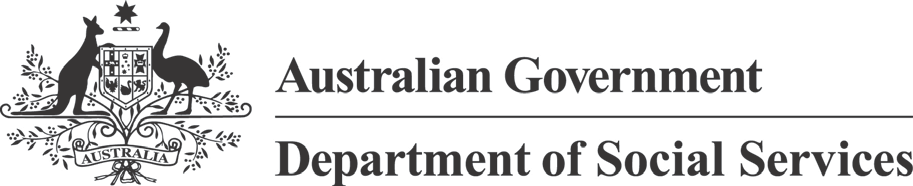 National Available ServicesSummary DirectoryJuly 2023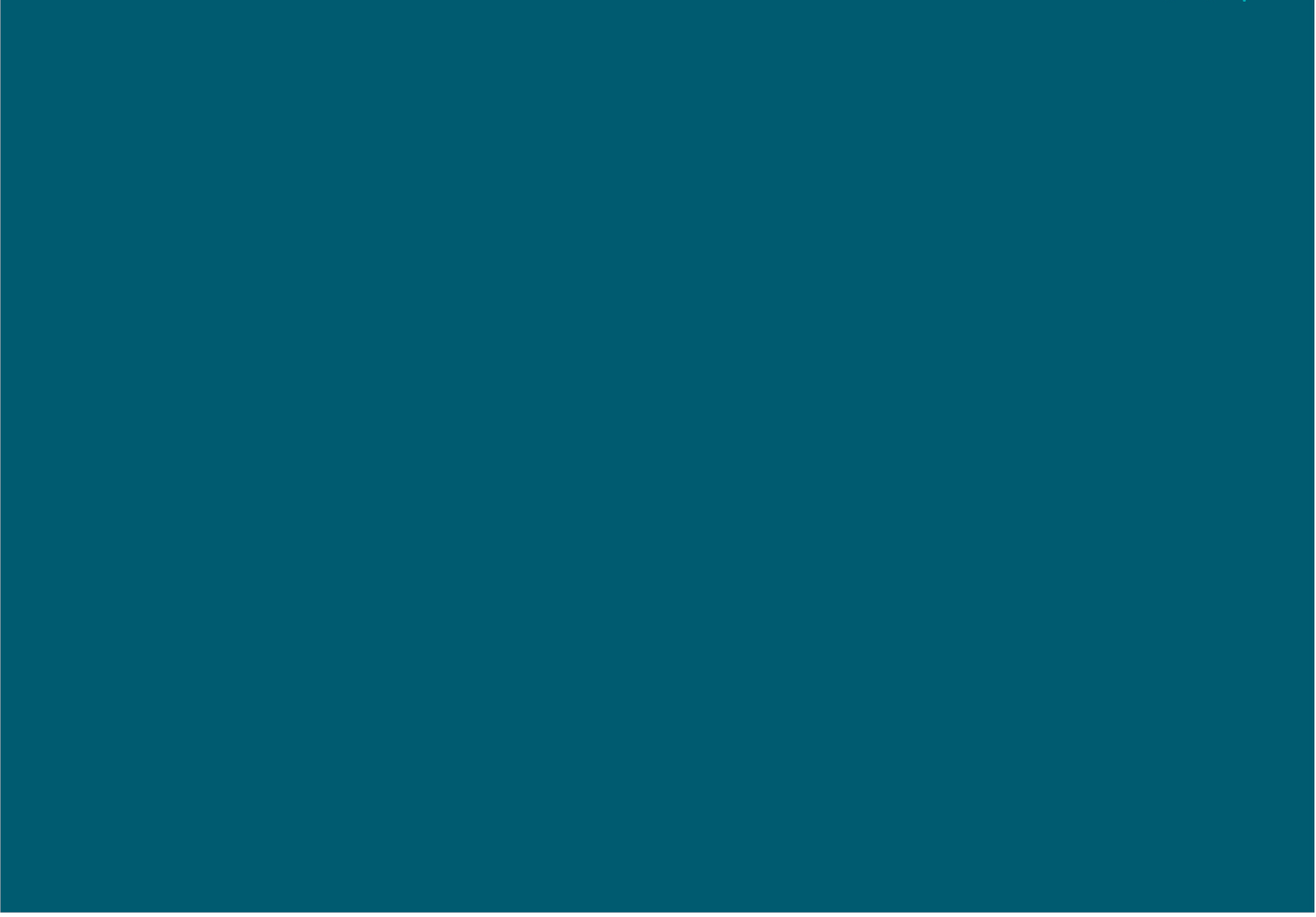 This directory is limited to program, and services funded by Department of Social Services, National Indigenous Australians Agency and Department of Health and Aged Care.For further information on the Income Management program visit www.servicesaustralia.gov.au/income-management or call 1800 132 594.Nationally Available ServicesThis directory provides an overview of national support services availableOrganisationDescriptionContact detailsAlcohol and Drug Information Service (ADIS) NSWFor free and confidential 24/7 counselling helpline for people concerned around alcohol and/or drug misuse.1800 250 015Lifeline 13YARN13YARN (Thirteen YARN) is the first national crisis support line for First Nations people who are feeling overwhelmed or having difficulty coping. The service offers a confidential one-on- one opportunity with a Lifeline-trained First Nations Crisis Support Worker who can provide crisis support 24/7. 13YARNempowers the community with the opportunity to talk without judgement and provide a culturally safe space to speak about their needs, worries or concerns.13YARN (13 92 76)Australian National University (e- hub Assist)Online self-help mental health programs.e-hub Assist - Home (ehubhealth.com)Black Dog InstituteOnline self-help programs, psychoeducation and positive psychology.Black Dog Institute | Science. Compassion. Action.Blue Knot FoundationInformation and support line for anyone affected by complex trauma.Blue Knot Helpline and Redress Support Service 1300 657 380Mon - Sun, 9am to 5pmNational Counselling and Referral Service – Disability 1800 421 468 or 02 61461468Mon-Fri, 9am to 6pmSat-Sun and public holidays, 9am to 5pmButterfly FoundationTelephone, online counselling, referral and online support groups for eating disorders and body image issues.1800 33 4673Mon-Sun, 8am to midnightLifeline Australia24/7 crisis support and telephone counselling.13 11 14Alcoholics AnonymousAlcoholics Anonymous is a fellowship of people who share their experience, strength and hope with each other that they may solve their common problem and help others to recover from alcoholism.1300 222 222Beyond Blue24/7 online and email counselling and moderated forums.1300 224 636ReachOut24/7 online support for people aged 12 to 25.A Safe Place to Chat Anonymously, Get Support & Feel Better | ReachOut Australia(02) 8029 7777National Debt HelplineProvides help to sort out your money(budget).1800 007 007Mon-Fri, 9:30am to 4:30pmMob Strong Debt HelplineProvides help to sort out your money (budget).1800 808 488Mon-Fri, 9:30am to 4:30pmSalvation ArmyProvides help with food and bills.13 72 58St Vincent de Paul SocietyProvides help with food and bills.13 18 121800RESPECT24/7 Domestic or family violence counselling.1800 737 732Family Drug Support Australia24/7 Alcohol or other drug use counselling.1300 368 186National Gambling Helpline24/7 Support for anyone affected by gambling.1800 858 858Narcotics AnonymousNarcotics Anonymous is a non-profit fellowship or society of men and women for whom drugs had become a major problem.1300 652 820Hearing Assessment Program – Early EarsThe program provides free, safe and simple hearing checks to children aged 0 - 6 years who do not yet attend full time school and on-going advice and support to parents and carers.134 432QlifeProvides online chat or phone counselling for lesbian, gay, bisexual, transgender and intersex (LGBTIQ+) people.1800 184 527Mon – Sun 3pm to midnightHead to HealthAn online resource from the Australian Government, designed to connect Australians to trusted mental health and wellbeing support services and information. Products and services available on Head to Health can be accessible via phone, online/digital formats, and/or face-to-face physical locations.Home | Head to Health